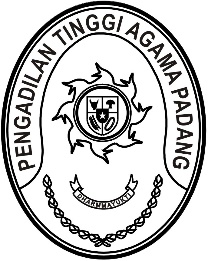 Nomor	: W3-A/        /PL.09/XII/2021	Desember 2021Lampiran	: -Perihal	: Penunjukan Pejabat Pengadaan pada	 Satker Pengadilan Agama Lubuk BasungYth. Sdr. Sekretaris Pengadilan Agama Lubuk BasungJl. Sutan Syahrir Nomor 2Lubuk BasungAssalamu’alaikum, Wr. Wb.	Sehubungan dengan surat Ketua Pengadilan Agama Lubuk Basung Nomor W3-A17/1868/KU.01/XII/2021 tanggal 8 Desember 2021 perihal Mohon Pejabat Pengadaan, dengan ini disampaikan nama Pegawai yang kami tunjuk sebagai Pejabat Pengadaan pada Pengadilan Agama Lubuk Basung Tahun Anggaran 2022, sebagai berikut :Nama	: AFIF ZAINUS SYA`RONI, S.Kom., M.H.I.NIP	: 198611202011011012Pangkat/Gol. Ruang	: Penata (III/c)Jabatan	: Kepala Sub Bagian Perencanaan Teknologi Informasi, dan Pelaporan Unit Kerja 	: Pengadilan Agama Maninjau	Demikian disampaikan, atas perhatiannya diucapkan terima kasih.Wassalam			Sekretaris Irsyadi, S.Ag., M.Ag.NIP. 197007021996031005Tembusan :Unit Kerja Pengadaan Barang/Jasa (UKPBJ) pada Mahkamah Agung RI;Pegawai yang bersangkutan